Personal DetailsAddress:	Gresham House,		8 Lower Plantation			Email:		Elesh@btinternet.com		Loudwater				Telephone:	07900 680347		Rickmansworth					Hertfordshire, WD3 4PQOverview: Executive with significant experience in Outsourcing Advisory, business transformation and IT LeadershipOver 30 years’ experience in IT leadership and outsourcing Advisory roles including  IT Service Delivery, Strategic sourcing, IT/Sourcing Strategy, Business transformation, Business and IT Consulting, Contract negotiations and major Programs Management and for large complex Fortune 500 companies in Financial services, Energy, Retail, CPG and Defense. In recent years I have typically worked on large scale, multi-billion dollar sourcing programs that have required effective teamwork, creativity and the leadership to provide drive and commitment in delivering challenging business objectives for some of the largest companies in EMEA.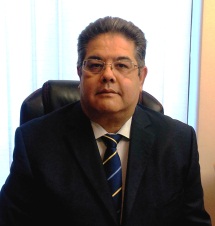 Employment HistoryHewlett-Packard Company – Director, Strategic Business Development (Energy & Major Accounts)July 2013 – Aug 2015 – Energy Industry and Major accounts - Responsible for providing leadership for a multi-billion dollar pipeline of business for key Energy Industry and the top 30 Growth Accounts within Enterprise Services (ES). My remit is to drive the Go-to-market strategy for Utilities and Oil and Gas, establish target clients, develop campaigns and business solutions propositions and co-ordinate the Subject Matter Expert (SME) communities within HP so that they can be mobilized in support of the growth strategy. For the top 30 growth accounts, I am responsible for working with the assigned Business Developers, account teams and other support teams (e.g. CTO office) to drive growth on those accounts in line with overall ES strategy and the needs of the individual clients. For specific strategic opportunities I am responsible for managing the identification, development and effective transition of opportunities to pursuit teams.Oct 2010 – July 2013 – Energy and Distribution Vertical Lead - responsible for providing leadership for a multi-billion dollar pipeline of business for key Energy and distribution (Utilities, Oil & Gas, Retail, CPG, Transportation and Logistics) sector clients. Increased qualified pipeline for target accounts by 33% and established a 3 year program to double SOW in each of the Industry verticals that I am responsible for.TPI (2001 – 2010) - Partner CIO Services & Strategic deals, EMEATPI (now known as ISG) is the world’s leading sourcing advisory firm. I was responsible for the development, sales and implementation of TPI’s CIO sourcing advisory services in EMEA.  I led the majority of TPI’s most complex transactions and have managed the successful evaluation, negotiation and implementation of multiple large scale transformational sourcing initiatives for Fortune 500 companies, resulting in significant operational savings and increased efficiency as well as the establishment of robust and lasting relationships with sourcing services providers. I have managed some of TPI’s most strategic clients across many industry sectors and have been responsible for the development of significant business within TPI’s strategic accounts in all the major European Countries.Representative TPI (now known as ISG) Engagements:  2009 - 2010Large French Telecoms equipment company – Led TPI team to successfully recover a failing full scope IT sole source transaction (largest deal in 2009) – TCV  $2.5bnGlobal retailer based in Sweden – Supervised TPI team defining sourcing strategy with ongoing follow-up engagements for several TPI teams during 2010/11 – TCV $2bnOne of the UK’s largest Government departments – led TPI team activities to collaborate with a big 4 consulting firm to renegotiate an existing transaction – TCV - $2bn2007 - 2008NL based Oil & Gas Company – Led TPI team to implement one of the world’s largest IT Infrastructure outsourcing projects consisting of three deals to three suppliers running concurrently involving the transfer of approx. 3000 staff in 175 countries. Despite the clients’ multibillion dollar investment in projects each year, this project was acknowledged by the client and industry analysts as one of the best performing projects exceeding the business case expectations while delivering what is still regarded as one of the most innovative multi-supplier agreements in the industry. TCV $5bnGlobal beer Company – Supervised TPI teams advising on several ITO and BPO transactions and responsible for strategic advice on key matters – TCV $1bnUK based global Oil & Gas Company – Led TPI teams advising on multiple transactions and responsible for strategic advice on key sourcing challenges – TCV $2bnOthers2005/06, UK Based Aerospace & Defense company – Led TPI team activities to renegotiate large scale ITO deal. TCV $2.5bn2004, UK Based Utilities (Grid) company – full ITO transaction to support the integration of two merged companies – TCV $2bn2003 Global consumer products company – renegotiation related to complex acquisition in Germany – TCV $1bn2002 Germany based transportation manufacturer – full ITO transaction to support the integration of multiple acquisitions – TCV 2bnHalifax Wholesale Banking (1999 – 2001) - Head of Infrastructure – focused on supporting the establishment of HWB trading floor environment and establishing services arrangements from corporate IT.JP Morgan (1994 – 1999, including CSC) – VP, Technology – Initially responsible for setting up an IT function to support emerging client/server environments; implemented the outsourcing program and managed the Fixed income IT services environment in London and NY that included two trading floors each with over a 1000 positions.Sun Microsystems Ltd (1987 – 1994) – European Head of Infrastructure – Joined Sun in startup mode and established the majority of the European IT infrastructure supporting revenue growth from $50m to $7bnTullet & Tokyo Forex Ltd (1986 – 1987) - IT Manager - Supported setting up and operation of IT systems in readiness for ‘big bang’Education: Educated to A-levels (Maths, Biology and Statistics); Business Studies at Kingston University